产品特性：一体式设计。杜绝佩戴过程可能出现的“虚戴”的情况，减少掉标。原装进口 TPU 原料。从原料上入手，采用无毒、无异味、无刺激、无污染、耐水解、耐高低温和耐微生物性能 的进口 TPU 为封装材料，根本上提高产品的物理机械性能，有效保护内部芯片，免收外部有机酸、水盐液、矿 物酸的侵害。超长寿命片芯设计。一次注塑成型工艺。应用领域：    广泛应用于母牛、肉牛、奶牛、牦牛等大型动物的管理领域，作为动物专属的“二代电子身份证”。特别适合于规模化牧 场的精细化养殖管理和其他周期的动物监管需求。产品参数：一体式电子耳标VH-TF8616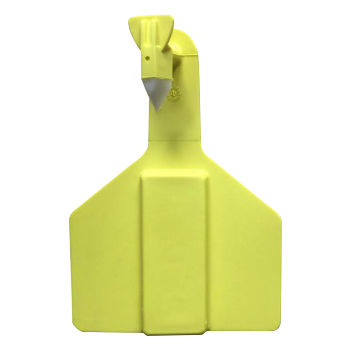 产品型号VH-TF8616物理参数	物理参数	产品尺寸L*W*T=113mm*76mm*4.5mm封装工艺进口 TPU ，原生料产品重量19g封装工艺注塑，一次注塑成型结  合 力高频、超高频设计寿命大于 300N产品颜色5 年（默认 1 年质保）电气参数电气参数工作温度–40℃ ～＋70℃工作温度–30℃ ～＋50℃符合标准EPCglobal C1 Gen2  与 ISO18000-6C工作频率860MHz～960MHz（超高频）读取距离0～450cm（与配置情况相关）芯片参数EPC 96bit (允许耳标号最长 24 个数字)